Муниципальное автономное дошкольное образовательное учреждение №15 «Югорка»«Слова, слова, слова…»(расширяем словарный запас у детей старшего дошкольного возраста)Слова, слова, слова…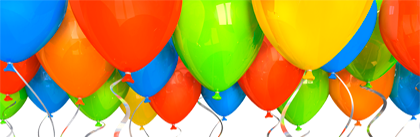 Расширяем словарный запас у детей старшего дошкольного возрастаВаш ребенок уже многое знает. А всегда ли ему хватает слов, чтобы выразить свои мысли достаточно чётко, красочно описать то, что он видел? Всегда ли ребёнок может объяснить значение тех слов, которые употребляет? Поймёт ли он устаревшие слова в народных сказках и потешках, правильно ли растолкует значение пословицы или крылатого выражения?Русский язык богат словами, которые обладают сходным значением, но указывают на какие-то оттенки. Огромное количество слов с противоположным значением, в то время как дошкольники, довольно долго обходятся небольшим их количеством: большой – маленький, тёплый – холодный и т.п.Между тем, от того насколько хорошо ребёнок владеет всем многообразием слов, их значений, во много зависит его умение интересно рассказывать.Есть ли какие-то игры или упражнения для дошкольников по расширению словарного запаса? Конечно! Вот некоторые из них.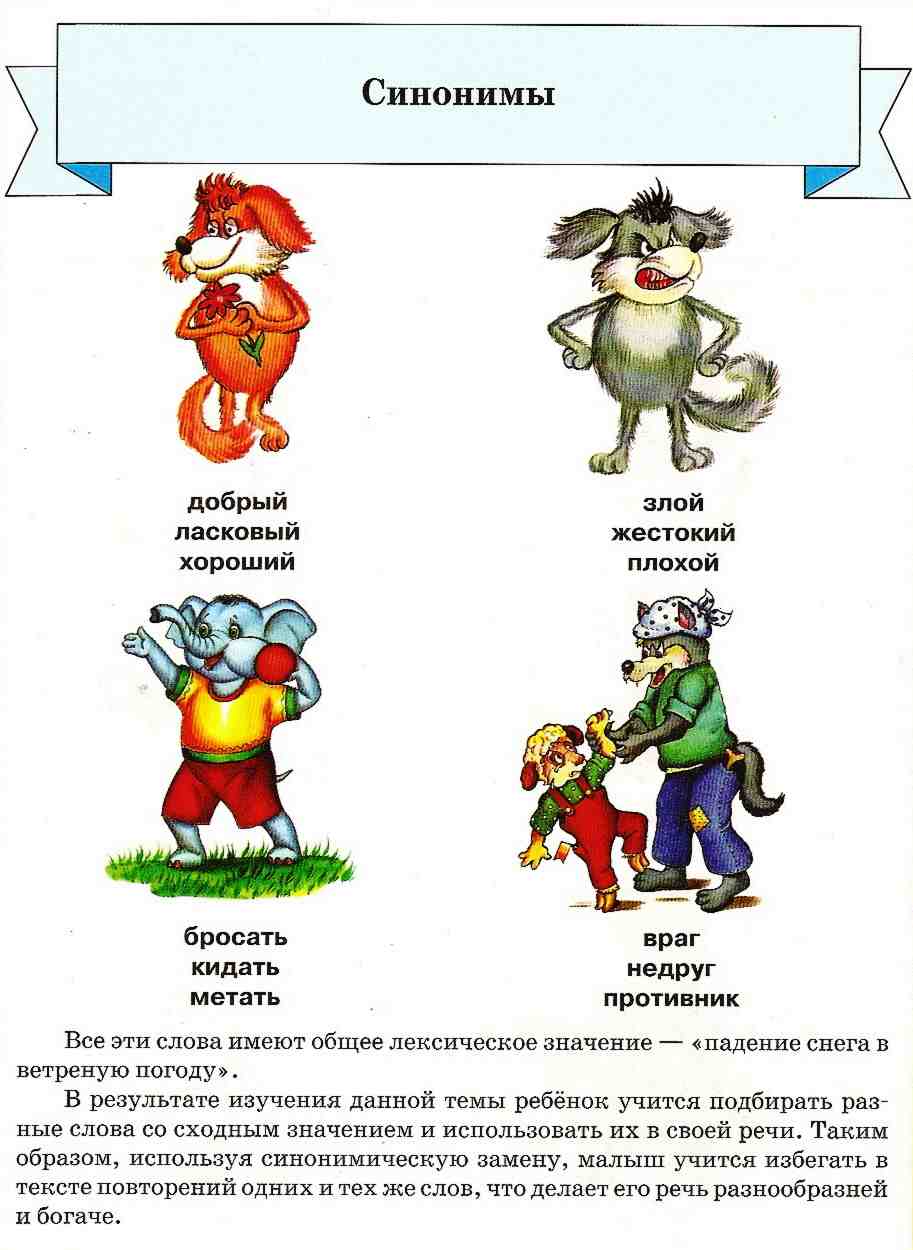 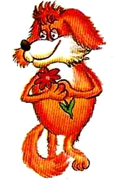 Добрый                                                                      ЗлойЛасковый                                                                ПлохойХороший                                                                Жестокий…                                                                                   …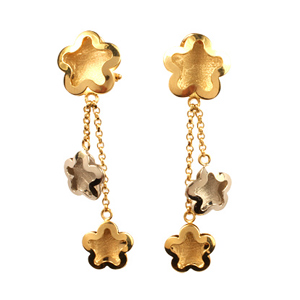 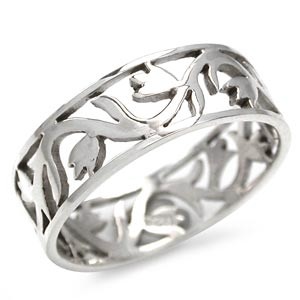 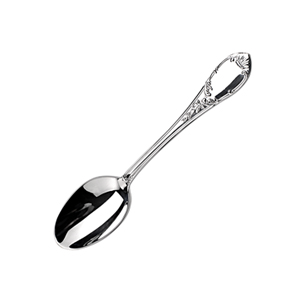 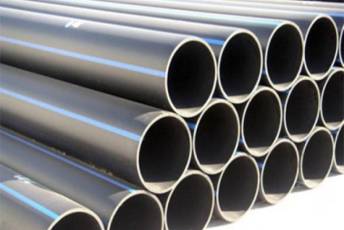 Железо, нержавейка, серебро, золото.Глина, стекло, береста.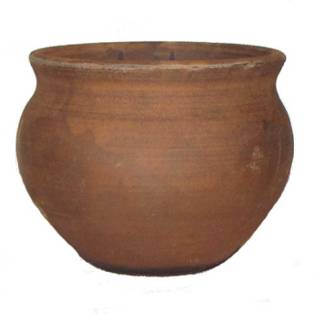 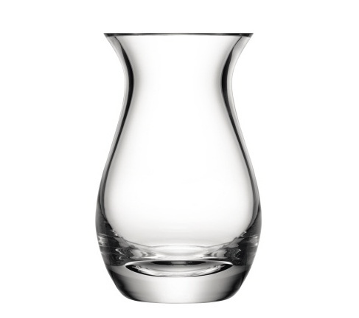 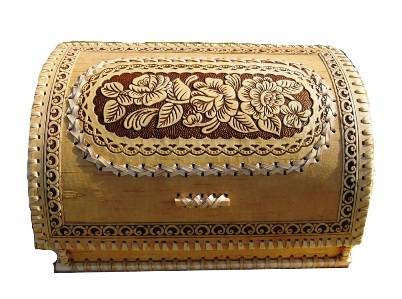 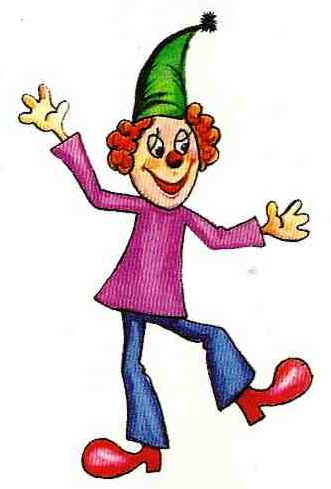 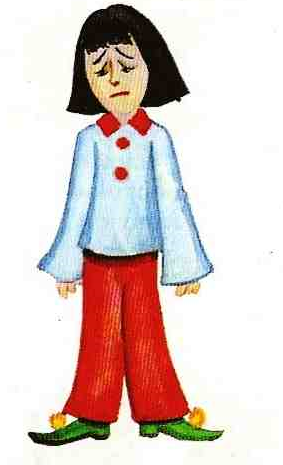 Грустить – радоватьсяУронить – поднятьПоссориться – помиритьсяОткрыть - …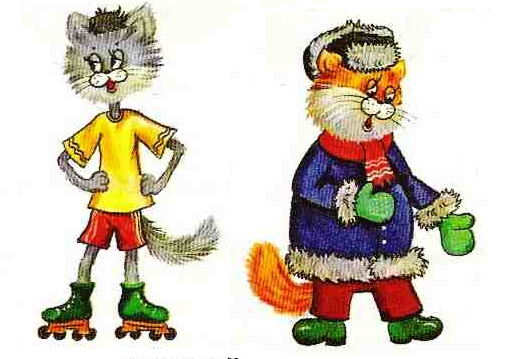                                   Худой – толстый                              Здоровый – больной                                             Широкий - …                                             Длинный - …Быстро – медленноГромко - …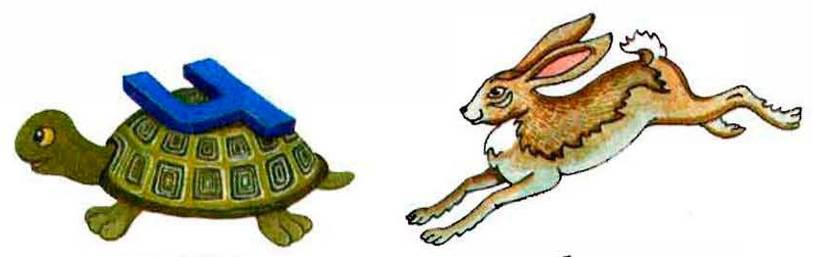 Тепло - …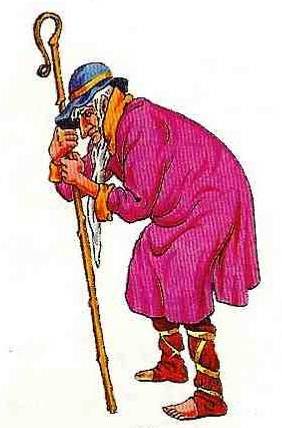 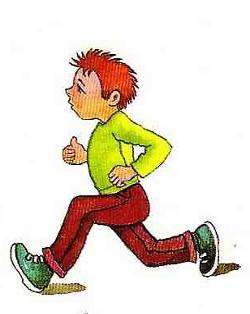 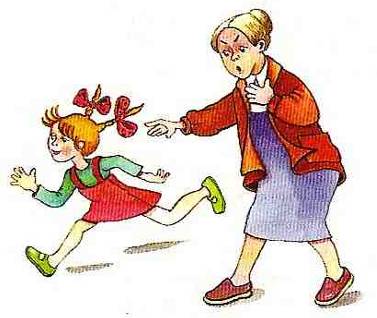 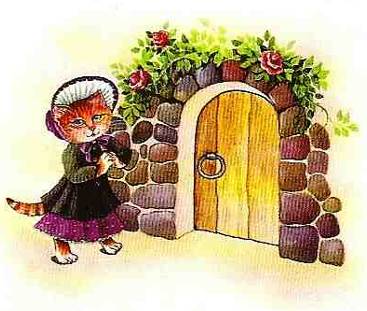 Бежит, мчится, идёт, плетётся.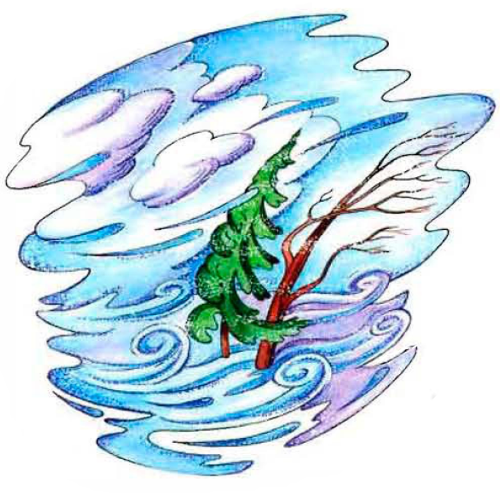                                           Метель,                              пурга,                              буран,                              вьюга,                              метелица.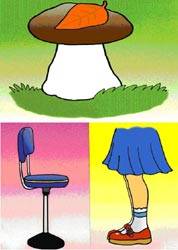 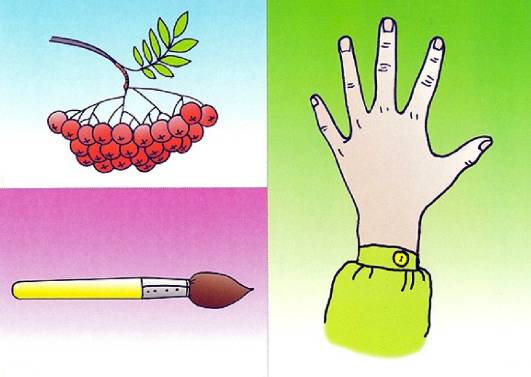 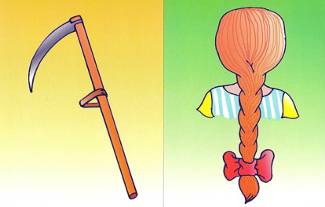                                                Ножка, коса, лук, кисть.Какие предметы называют одинаково? (Ключ, кран, иголка, вилка, молния, лист…).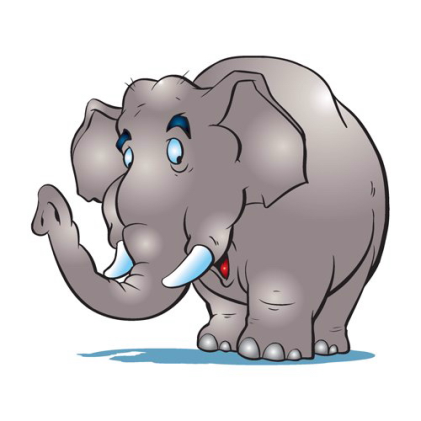 Слон большой, а комар...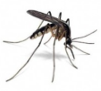 Камень тяжелый, а пушинка...Золушка добрая, а мачеха...Зимой погода холодная, а летом...Сахар сладкий, а горчица...Друг, печаль, враг;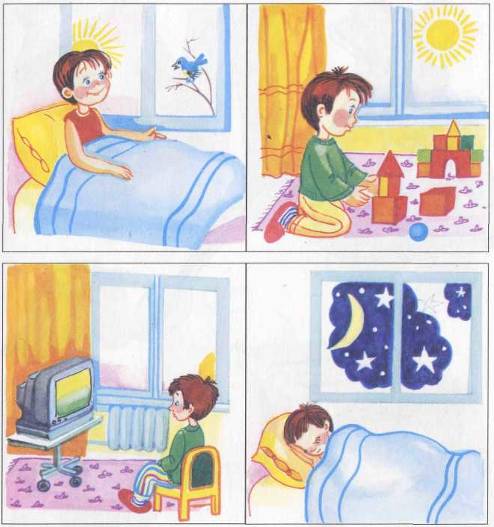 высокий, большой, низкий;ночь, сутки, день;длинный, большой, короткий;радость, радостный, печаль;большой, низкий, маленький;поднимать, опускать, брать;белый, длинный, черный;давать, продавать, брать;тяжелый, длинный, легкий и т.д.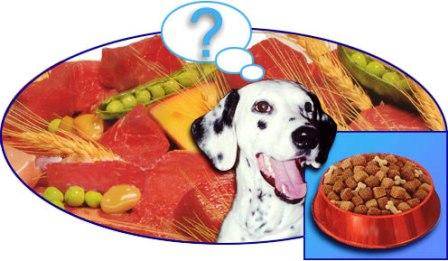 Пища — корм — еда;груз — ноша — багаж;человек — незнакомец — гость;большой — громадный, огромный;быстрый – скорый – стремительный;неловкий – неуклюжий – нескладный.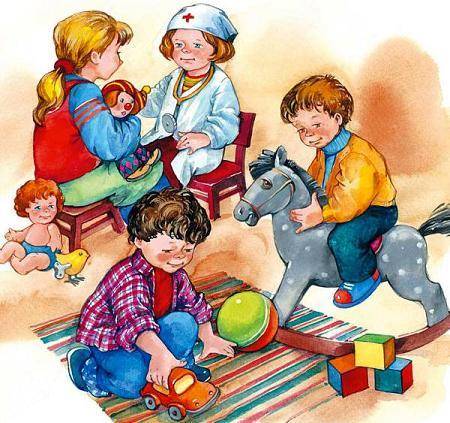 Дорога, путь;прохлада, свежесть, холодок; птичка, птаха, пичужка, пичуга; родина, отечество, отчизна; источник, ключ, родник; холод, мороз, стужа; дети, детвора, ребята и т.д. 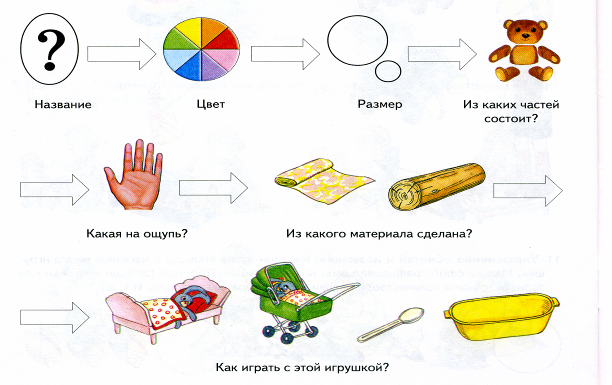 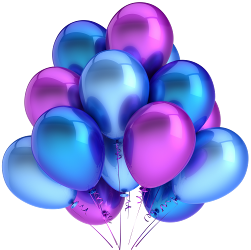 